OBAVIJESTza prijam u službu na neodređeno vrijeme pročelnika Jedinstvenog upravnog odjela Općine Matulji.U „Narodnim novinama“ broj  140 od dana 02. prosinca 2022. godine, objavljen je natječaj za prijam u službu na neodređeno vrijeme pročelnika Jedinstvenog upravnog odjela Općine Matulji (1 izvršitelj m/ž).Posljednji dan za predaju prijava na natječaj pošti ili izravno u pisarnicu Jedinstvenog upravnog odjela Općine Matulji je 19. prosinca 2022. godine.Opis poslova radnog mjesta pročelnika Jedinstvenog upravnog odjela Općine Matulji: rukovodi Upravnim odjelom, organizira i usklađuje rad Upravnog odjela,donosi rješenja u predmetima prava i obveza službenika Upravnog odjela te upravne akte kojima se rješava o pravima i obvezama stranaka u predmetima gdje Pravilnikom o unutarnjem redu Jedinstvenog upravnog odjela Općine Matulji („Službene novine Primorsko-goranske županije broj: 1/20, 26/20, 45/20, 6/21, 12/21 i 25/21) nije ovlašten drugi službenik,prati stanje iz djelokruga Upravnog odjela i predlaže odgovarajuće mjere,pomaže službenicima Upravnog odjela u radu na najsloženijim predmetima,obavlja druge srodne poslove po nalogu općinskog načelnika.Koeficijent složenosti poslova navedenog radnog mjesta je 3,30 uz osnovicu za izračun plaće u iznosu od 4.200,00 kuna. Plaću službenika čini umnožak koeficijenta složenosti poslova radnog mjesta na koje je službenik raspoređen i osnovice za izračun plaće, uvećan za 0,5% za svaku navršenu godinu radnog staža.Prethodna provjera znanja i sposobnosti kandidata obuhvaća pisano testiranje i intervju. Za svaki dio provjere kandidatima se dodjeljuje broj bodova od 1 do 10. Intervju se provodi samo s kandidatima koji su ostvarili najmanje 50% bodova na pisanom testiranju. Smatra se da je kandidat koji nije pristupio prethodnoj provjeri znanja povukao prijavu na oglas.Izvori za pripremanje kandidata za provjeru:Zakon o lokalnoj i područnoj (regionalnoj) samoupravi (Narodne novine broj: 33/01, 60/01, 129/05, 36/09, 36/09, 109/07, 125/08, 150/11, 144/12, 123/17, 98/19, 144/20), cijeli tekst,Zakon o proračunu (Narodne novine broj 144/21) – čl. 5.-18., čl. 26.-48. (osim čl. 32. i 39.), čl. 52.-57., čl. 60., čl. 76.-80., čl. 88.-98. i čl. 118.-130.Zakon o plaćama u lokalnoj i područnoj (regionalnoj) samoupravi (Narodne novine broj 28/10) cijeli tekst,Zakon o financiranju jedinica lokalne i područne (regionalne) samouprave (Narodne novine broj 127/17 i 138/20) cijeli tekst,Zakon o komunalnom gospodarstvu (Narodne novine broj: 68/18, 110/18 i 32/20) cijeli tekst,Statut Općine Matulji („Službene novine Primorsko-goranske županije“ broj 26/09, 38/09, 17/14, 29/14 4/15 -pročišćeni tekst, 39/15, 7/18, 6/21 i 23/21) cijeli tekst,Poslovnik Općinskog vijeća Općine Matulji („Službene novine Primorsko-goranske županije“ broj 38/09, 16/13, 8/14, 22/14-pročišćeni tekst, 36/14 i 6/21) cijeli tekst,Pravilnik o unutarnjem redu Jedinstvenog upravnog odjela Općine Matulji („Službene novine Primorsko-goranske županije broj: 1/20, 26/20, 45/20, 6/21, 12/21 i 25/21) cijeli tekst,Odluka o raspolaganju nekretninama („Službene novine Primorsko-goranske županije“ broj 35/16 i 34/21) cijeli tekst,Odluka o davanju u zakup i kupoprodaji poslovnog prostora („Službene novine Primorsko-goranske županije“ broj 4/13, 17/14, 8/19 i 9/20) cijeli tekst,Odluka o porezima Općine Matulji („Službene novine Primorsko-goranske županije“ broj 22/01, 50/13, 16/18, 39/20 i 2/21) cijeli tekst.Web stranica "Narodnih novina" je www.nn.hr, web stranica "Službenih novina Primorsko- goranske županije" je www.sn.pgz.hr Vrijeme održavanja prethodne provjere znanja i sposobnosti kandidata bit će objavljeno na ovoj web-stranici te na oglasnoj ploči Općine Matulji, najkasnije pet dana prije održavanja provjere.U Listi kandidata koja će biti objavljena zajedno s vremenom održavanja prethodne provjere znanja i sposobnosti, bit će navedeni inicijali kandidata, sa godinom rođenja i mjestom prebivališta. Ukoliko se kandidat na koga se ti podaci odnose ne bi mogao identificirati u odnosu na jednake podatke drugog kandidata, dodat će se još jedna značajka koja će ih razlikovati.  Molimo podnositelje da u prijavi navedu broj fiksnoga i/ili mobilnog telefona na koje, u slučaju potrebe, mogu biti kontaktirani tijekom natječajnog postupka. Također molimo da se u prijavi navede adresa elektroničke pošte.Kandidat može tijekom natječajnog postupka pisanim putem povući prijavu.Izabrani kandidat bit će upućen na liječnički pregled (utvrđivanje zdravstvene sposobnosti za obavljanje poslova radnog mjesta) na trošak Općine Matulji.Eventualne dodatne upite možete poslati putem elektroničke pošte, na adresu: ljubomira.vrh@matulji.hrOpćina MatuljiPovjerenstvo za provedbu natječaja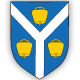 OPĆINA MATULJIOPĆINA MATULJIKLASA:   100-01/22-01/0008 URBROJ: 2170-27-03-01/4-22-0004 Matulji, 02.12.2022.KLASA:   100-01/22-01/0008 URBROJ: 2170-27-03-01/4-22-0004 Matulji, 02.12.2022.